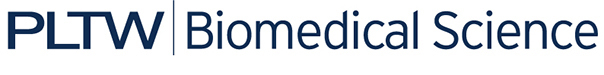 Project 4.4.1: Unblocking the VesselsIntroductionHeart disease is a broad term used to refer to the range of diseases that can affect the heart. This may include diseases of the blood vessels, heart rhythm problems, heart infections, and problems in the heart a person is born with, called congenital heart defects. Many forms of heart disease can be treated, and even prevented, with lifestyle modifications. Unfortunately, advanced disease may need to be treated with medication or medical procedures. In this activity you will explore what happens to the body when blood vessels fail to deliver oxygen to the tissues. You will investigate medical procedures used to treat blocked blood vessels and build a model to demonstrate one technique. Return to both Anna’s medical history documents as well as her autopsy report and brainstorm how issues of the heart may have played a role in Anna’s final demise. Equipment Computer with Internet access Assorted modeling suppliesPump model from Problem 4.3.3 (optional)Design Process Resource SheetActivity 4.1.2 Autopsy Report Resource SheetProject 4.2.1 Medical History resource sheetLaboratory journalCareer journalCareer Journal GuidelinesPLTW Biomedical Science Documentation ProtocolPBS Course FileProcedureVisit the Public Broadcasting Service website for the science television show  and examine the pictures of hearts following events called myocardial infarctions, or heart attacks. The site is available at: https://www.webmd.com/heart-disease/ss/slideshow-visual-guide-to-heart-disease. In your laboratory journal, take notes on the appearance of the heart following a heart attack and describe how it differs from a healthy heart.Refer to the Project 4.2.1 Medical History Resource Sheet. Note that due to her multiple instances of chest pain, the doctors decided to look at the blood flow in the coronary vessels. Doctors recorded X-ray images called angiograms to get a better picture of overall circulation. If doctors can find blocked vessels and open them before blood flow is diminished, they may be able to prevent incidents such as a heart attack. Read the Mayo Clinic article Coronary Angiogram available at http://www.mayoclinic.com/health/coronary-angiogram/MY00541to learn more about this test. Provide a brief description of how and why an angiogram is obtained in your laboratory journal. Follow the link on the Medical History sheet from 4.2.1 to view a compilation of Anna’s angiogram images. Note that dye is injected into the vessels and shows how blood moves through the arteries. If you are having trouble opening the file, right click and select “Packager Shell Object Object.” Once highlighted, select “Activate Contents.” Click “Open” when prompted. Use the Internet to find an image of how a blocked artery shows up on an angiogram. You can draw a sketch in your notebook or write an explanation of how it looks. Make sure to include an arrow that points out the blockage if you draw it. Refer to the Design Process Resource Sheet. Use this sheet as needed to complete the remaining steps of the activity. Note that depending of the severity of the condition, a doctor may recommend various medical procedures to open a blocked vessel. Research each method listed below and design a way to model one procedure using materials you find at home or in your classroom. You can use your pump and vessel model from Problem 4.3.3, but it is not required. Begin with a vessel that is severely occluded, or blocked. AngioplastyStent insertionCoronary Artery Bypass Graft (CABG) surgeryBuild your model. Imagine using this model to demonstrate the procedure to a heart patient. A local health organization will be offering an incentive to the most realistic and accurate model. Demonstrate your procedure to the class. Take notes on procedures you did not build. Refer to the 4.1.2 Autopsy Report Resource Sheet, the Project 4.2.1 Medical History resource sheet, and the Project 4.3.1 Resource Sheet. Reread the information presented on Anna’s medical history documents as well as her autopsy report. Research any terms or conditions that you have not addressed over the course of this unit. Pay attention to conditions affecting heart anatomy, the function of heart valves, and the passage of blood through vessels. Review the findings in the documents and think about changes that occurred in Anna’s body over time. Using what you have learned, add additional possible causes of death to the autopsy sheet. Follow the Career Journal Guidelines and complete an entry in your Career Journal for the following careers. Each of these career areas may help in the diagnosis or treatment of cardiovascular disease. Cardiovascular Technologist or TechnicianNuclear Medicine TechnologistClinical Laboratory Technologist or TechnicianCardiac or Cardiovascular NurseFollow the Biomedical Science Documentation Protocol to correctly document or cite the sources of information you used.Answer the remaining Conclusion questions. ConclusionWhat is the function of the coronary arteries?Explain how blocked coronary vessels can lead to a myocardial infarction, a heart attack. Explain why a patient would most likely prefer their blocked vessels be treated by angioplasty and stents versus bypass surgery. A person may experience a stroke, a rapid loss of brain function due to a decreased blood supply to the brain. Explain how a stroke can be linked to cholesterol and conditions such as atherosclerosis. 